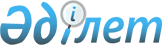 О назначении полномочий назначенного оператораПриказ Министра информации и коммуникаций Республики Казахстан от 25 июля 2016 года № 58. Зарегистрирован в Министерстве юстиции Республики Казахстан 26 августа 2016 года № 14168

      В соответствии с подпунктом 14) пункта 1 статьи 5 Закона Республики Казахстан от 9 апреля 2016 года «О почте» ПРИКАЗЫВАЮ:



      1. Назначить следующие полномочия назначенного оператора:

      1) оказание на постоянной основе услуг почтовой связи во всех населенных пунктах на территории Республики Казахстан для всех пользователей услуг оператора почты;

      2) прием, обработку, перевозку и доставку письменной корреспонденции;

      3) прием, обработку, перевозку и доставку посылок весом до двадцати килограмм;

      4) возврат международной коммерческой корреспонденции с ответом;

      5) прием к оплате международного ответного купона;

      6) транзит международных почтовых отправлений назначенных операторов других стран-членов Всемирного почтового союза через территорию Республики Казахстан.



      2. Департаменту связи Министерства информации и коммуникаций Республики Казахстан (Ярошенко В.В) обеспечить:

      1) государственную регистрацию настоящего приказа в Министерстве юстиции Республики Казахстан;

      2) направление копии настоящего приказа в печатном и электронном виде на официальное опубликование в периодические печатные издания и информационно-правовую систему «Әділет» в течение десяти календарных дней после его государственной регистрации в Министерстве юстиции Республики Казахстан, а также в Республиканский центр правовой информации в течение пяти рабочих дней со дня получения зарегистрированного приказа для включения в эталонный контрольный банк нормативных правовых актов Республики Казахстан;

      3) размещение настоящего приказа на интернет-ресурсе Министерства информации и коммуникаций Республики Казахстан и на интранет-портале государственных органов;

      4) в течение десяти рабочих дней после государственной регистрации настоящего приказа в Министерстве юстиции Республики Казахстан представление в Юридический департамент Министерства информации и коммуникаций Республики Казахстан сведений об исполнении мероприятий, предусмотренных подпунктами 1), 2) и 3) настоящего пункта.



      3. Контроль за исполнением настоящего приказа возложить на курирующего вице-министра информации и коммуникаций Республики Казахстан.



      4. Настоящий приказ вводится в действие по истечении десяти календарных дней после дня его первого официального опубликования.      Министр

      информации и коммуникаций

      Республики Казахстан                       Д. Абаев
					© 2012. РГП на ПХВ «Институт законодательства и правовой информации Республики Казахстан» Министерства юстиции Республики Казахстан
				